大学生创业孵化园申请入驻流程未通过	通过通过		未通过东华理工大学大学生创业孵化园项目申报表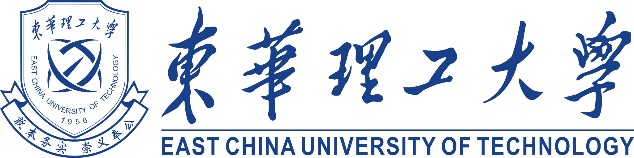 创业孵化园入孵企业商业计划书项目名称：所属学院：申 请 人：联系电话：指导老师：老师电话：年   月   日1.执行摘要2.市场分析3.营销策略4.销售渠道5.人员与组织结构6.财务分析报告固定资产：生产经营所需设备、工具和办公家具原材料/商品采购成本（月）销售与管理费用（月）7.启动资金需求8.润预测（月）9.风险分析与对策注：只需要填写本企业涉及到的风险。10.企业的愿景（项目名称）经营前六个月利润表经营前六个月现金流量表公司名称业务范围法人代表姓  名性别学院法人代表联系电话身份证号码法人代表QQ电子邮箱法人代表家庭详细地址家庭详细地址合伙人姓名姓名单位单位身份证号码身份证号码身份证号码联系电话联系电话合伙人合伙人合伙人合伙人合伙人指导老师姓名姓名职称职称所在单位所在单位所在单位联系方式联系方式指导老师指导老师申请人承诺以上各项内容真实可靠，如有虚假信息，本人愿意承担一切法律责任。申请人（签名）：年   月   日以上各项内容真实可靠，如有虚假信息，本人愿意承担一切法律责任。申请人（签名）：年   月   日以上各项内容真实可靠，如有虚假信息，本人愿意承担一切法律责任。申请人（签名）：年   月   日以上各项内容真实可靠，如有虚假信息，本人愿意承担一切法律责任。申请人（签名）：年   月   日以上各项内容真实可靠，如有虚假信息，本人愿意承担一切法律责任。申请人（签名）：年   月   日以上各项内容真实可靠，如有虚假信息，本人愿意承担一切法律责任。申请人（签名）：年   月   日以上各项内容真实可靠，如有虚假信息，本人愿意承担一切法律责任。申请人（签名）：年   月   日以上各项内容真实可靠，如有虚假信息，本人愿意承担一切法律责任。申请人（签名）：年   月   日以上各项内容真实可靠，如有虚假信息，本人愿意承担一切法律责任。申请人（签名）：年   月   日指导老师意见签名：年    月    日签名：年    月    日签名：年    月    日签名：年    月    日签名：年    月    日签名：年    月    日签名：年    月    日签名：年    月    日签名：年    月    日所在学院意见(务必注明家长是否同意)学院签章：           负责人签名：年    月    日(务必注明家长是否同意)学院签章：           负责人签名：年    月    日(务必注明家长是否同意)学院签章：           负责人签名：年    月    日(务必注明家长是否同意)学院签章：           负责人签名：年    月    日(务必注明家长是否同意)学院签章：           负责人签名：年    月    日(务必注明家长是否同意)学院签章：           负责人签名：年    月    日(务必注明家长是否同意)学院签章：           负责人签名：年    月    日(务必注明家长是否同意)学院签章：           负责人签名：年    月    日(务必注明家长是否同意)学院签章：           负责人签名：年    月    日创业孵化园管理委员会审批公司名称（模拟公司）公司类型有限责任公司  □ 个体工商户  □ 个人独资企业  □合伙企业  其他（打√选择）有限责任公司  □ 个体工商户  □ 个人独资企业  □合伙企业  其他（打√选择）有限责任公司  □ 个体工商户  □ 个人独资企业  □合伙企业  其他（打√选择）有限责任公司  □ 个体工商户  □ 个人独资企业  □合伙企业  其他（打√选择）有限责任公司  □ 个体工商户  □ 个人独资企业  □合伙企业  其他（打√选择）场地要求主要经营范围产品/服务概况一段概述的文字描述经营项目的创意来源与可行性，突出产品与服务的新颖性、独特性和可行性一段概述的文字描述经营项目的创意来源与可行性，突出产品与服务的新颖性、独特性和可行性一段概述的文字描述经营项目的创意来源与可行性，突出产品与服务的新颖性、独特性和可行性一段概述的文字描述经营项目的创意来源与可行性，突出产品与服务的新颖性、独特性和可行性一段概述的文字描述经营项目的创意来源与可行性，突出产品与服务的新颖性、独特性和可行性市场机会指已经出现或即将出现在市场上，但未得到实现或完全实现的市场需求。指已经出现或即将出现在市场上，但未得到实现或完全实现的市场需求。指已经出现或即将出现在市场上，但未得到实现或完全实现的市场需求。指已经出现或即将出现在市场上，但未得到实现或完全实现的市场需求。指已经出现或即将出现在市场上，但未得到实现或完全实现的市场需求。商业模式（赢利模式）客户是谁？卖什么产品服务给客户？为客户带来什么价值？竞争壁垒是什么？此部分也可以谈谈企业的盈利渠道，即企业从哪里获得收入，获得收入的形式有哪几种。客户是谁？卖什么产品服务给客户？为客户带来什么价值？竞争壁垒是什么？此部分也可以谈谈企业的盈利渠道，即企业从哪里获得收入，获得收入的形式有哪几种。客户是谁？卖什么产品服务给客户？为客户带来什么价值？竞争壁垒是什么？此部分也可以谈谈企业的盈利渠道，即企业从哪里获得收入，获得收入的形式有哪几种。客户是谁？卖什么产品服务给客户？为客户带来什么价值？竞争壁垒是什么？此部分也可以谈谈企业的盈利渠道，即企业从哪里获得收入，获得收入的形式有哪几种。客户是谁？卖什么产品服务给客户？为客户带来什么价值？竞争壁垒是什么？此部分也可以谈谈企业的盈利渠道，即企业从哪里获得收入，获得收入的形式有哪几种。投资收益评价资金来源资金来源金额比例投资收益评价投入自有资金股东：投资收益评价投入自有资金股东：投资收益评价投入自有资金股东：投资收益评价投入自有资金股东：投资收益评价投入自有资金股东：投资收益评价投入私人拆借亲属、朋友投资收益评价投入银行贷款银行投资收益评价投入政府小额贷款政府相关部门投资收益评价投入其他投资收益评价合计合计投资收益评价预期收益第一阶段（6个月）第二阶段（6个月）第三阶段（6个月）第四阶段（6个月）投资收益评价预期收益市场定位1产品定位：侧重产品实体定位质量/成本/特征/性能/ 可靠性/用性/款式；2 竞争定位：确定企业相对与竞争者的市场位置；3消费者定位：确定企业的目标顾客群，指你究竟想要把产品卖给谁？目标客户可以按照客户年龄、地域、收入、偏好、消费习惯等市场预测在已简述“市场机会”的基础上，着重分析：市场容量等市场需求情况及其变化趋势；竞争分析列出在本公司目标市场当中的1-3个主要竞争者；分析竞争者的优势和劣势；优势（Strengths）针对本公司创业项目，从产品/服务特色、技术、价格、销售渠道、营销手段、资金、团队、无形资产等方面阐述劣  势（Weaknesses）针对本公司创业项目，从产品/服务特色、技术、价格、销售渠道、营销手段、资金、团队、无形资产等方面阐述机  遇(Opportunities)针对本公司创业项目，从政策、市场竞争、行业、潜在竞争、经济环境五个方面阐述？威  胁（Threats）针对本公司创业项目，从政策、市场竞争、行业、潜在竞争、经济环境五个方面阐述？ 产品或服务种类产品或服务种类功能功能特色特色例如：管家婆软件例如：管家婆软件进货管理 销售管理 存货管理 商品帐 资金帐 往来帐 收入帐 查询与分析等功能。进货管理 销售管理 存货管理 商品帐 资金帐 往来帐 收入帐 查询与分析等功能。实用——将钱流帐与物流帐结合在一起，即时反映企业的财务状况和进销存状况。
易用——傻瓜化操作更符合企业日常业务处理习惯，实现全面查询和分析库存、资金、往来、费用、收入、成本等。每笔业务后，都能够自动生成当前的盈亏表、资产负债表，清晰明了。实用——将钱流帐与物流帐结合在一起，即时反映企业的财务状况和进销存状况。
易用——傻瓜化操作更符合企业日常业务处理习惯，实现全面查询和分析库存、资金、往来、费用、收入、成本等。每笔业务后，都能够自动生成当前的盈亏表、资产负债表，清晰明了。（产品一）（产品一）（产品二）（产品二）（产品三）（产品三）（产品四、五）（产品四、五）产品定价单位单位成本同类产品市场零售单价产品单价*产品定价（产品一）产品定价（产品二）产品定价（产品三）产品定价（产品四）产品定价（产品五）经营地址面积费用或成本（元/月）费用或成本（元/月）选址原因选址原因销售渠道□面向最终消费者  □通过零售商  □通过批发商  （打√选择）□面向最终消费者  □通过零售商  □通过批发商  （打√选择）□面向最终消费者  □通过零售商  □通过批发商  （打√选择）□面向最终消费者  □通过零售商  □通过批发商  （打√选择）□面向最终消费者  □通过零售商  □通过批发商  （打√选择）选址该销售方式的原因与主要批发/零售商合作方式宣传推广方式主要内容主要内容具体做法具体做法推广费用广告媒体选择媒体：报纸、杂志、电台、电视、直邮、网络等选择媒体：报纸、杂志、电台、电视、直邮、网络等会展推广选择适合推广产品服务的会议和展览会选择适合推广产品服务的会议和展览会公关活动引起客户注意的文章、被电台电视台采访的机会、研讨会、媒体新闻稿引起客户注意的文章、被电台电视台采访的机会、研讨会、媒体新闻稿网络推广指网站推广、网络品牌、信息发布、在线调研、顾客关系、顾客服务、销售渠道、销售促进指网站推广、网络品牌、信息发布、在线调研、顾客关系、顾客服务、销售渠道、销售促进促销活动指降价、打折、试用、赠送、展销等活动方式指降价、打折、试用、赠送、展销等活动方式数据库营销企业通过收集和积累会员（用户或消费者）信息，经过分析筛选后针对性的使用电子邮件、短信、电话、信件等方式进行客户深度挖掘与关系维护企业通过收集和积累会员（用户或消费者）信息，经过分析筛选后针对性的使用电子邮件、短信、电话、信件等方式进行客户深度挖掘与关系维护共  计人员与组织架构图人员与组织架构图人员与组织架构图人员与组织架构图人员与组织架构图人员与组织架构图姓名职务学历专业主要工作经历优势专长说明与经营项目相关经验与专长部门/岗位负责人职责职责职责职责总经理副经理部部部部部部购置项目金额月折旧率（%）月折旧金额备  注合 计备注生产工具和设备、办公家具、电子设备、交通工具、店铺／厂房生产工具和设备、办公家具、电子设备、交通工具、店铺／厂房生产工具和设备、办公家具、电子设备、交通工具、店铺／厂房生产工具和设备、办公家具、电子设备、交通工具、店铺／厂房购置项目数量单价金额备  注合 计类别科目金额备  注销售费用宣传推广费用 管理费用场地租金管理费用员工薪酬管理费用办公用品及耗材管理费用水、电、交通差旅费管理费用其他：管理费用管理费用管理费用管理费用财务费用利息合计类别/项目类别/项目金额（元）备注（对主要费用及其他重要事项说明）固定资产购置合计固定资产购置合计开办费工商注册、税务登记费开办费市场调查费、差旅费、咨询费开办费各种许可证审批费用开办费支付连锁加盟费用开办费其他费用例如：培训费、资料费、买无形资产费用开办费合计流动资金原材料/商品采购流动资金场地租金流动资金员工薪酬流动资金办公用品及耗材流动资金水、电、交通差旅费流动资金其他费用流动资金合计启动资金总计启动资金总计项目项目本期金额一、主营业务是收入加：其他收入减：主营业务成本生产/采购成本营业税金及附加(按5.5%计算)营业税金及附加(按5.5%计算)变动销售费用销售提成边际贡献率(%)=（主营业务收入-主营业务成本-营业税金-销售提成）/主营业务收入边际贡献率(%)=（主营业务收入-主营业务成本-营业税金-销售提成）/主营业务收入固定销售费用宣传推广费管理费用场地租金管理费用员工薪酬管理费用办公用品及耗材管理费用水、电、交通差旅费管理费用固定资产折旧管理费用其他管理费用财务费用利息支出二、利润总额二、利润总额减：所得税费用（按25%计算）减：所得税费用（按25%计算）三、净利润三、净利润注：员工薪酬包括 企业主薪酬和职工薪酬，本计划书所提到的员工薪酬都符合该条件注：员工薪酬包括 企业主薪酬和职工薪酬，本计划书所提到的员工薪酬都符合该条件注：员工薪酬包括 企业主薪酬和职工薪酬，本计划书所提到的员工薪酬都符合该条件创业风险分析对策行业风险指行业的生命周期、行业的波动性、行业的集中程度。政策风险指因国家宏观政策（如货币政策、财政政策、行业政策、地区发展政策等）发生变化，导致市场价格波动而产生风险市场风险市场风险涉及的因素有：市场需求量、市场接受时间、市场价格、市场战略等技术风险指企业产品创新过程中，技术成功的不确定性、技术前景的不确定性、技术效果的不确定性、技术寿命的不确定性。资金风险资金风险主要有两类，一是缺少创业资金风险，二是融资成本风险。管理风险企业经营过程中的风险，如管理者素质风险、决策风险、组织风险、人才风险等。环境风险指社会、政治、政策、法律环境变化或由于意外灾害发生而造成失败的可能性其他风险企业愿景企业及其内部全体员工共同追求的企业发展愿望和长远目标的情景式描述，对企业发展具有导向功能，对员工具有激励与凝聚作用。企业广告语其他项目项目第1月第2月第3月第4月第5月第6月合计产品一平均售价产品一销售数量产品一月销售额产品二平均售价产品二销售数量产品二月销售额产品三平均售价产品三销售数量产品三月销售额产品四平均售价产品四销售数量产品四月销售额一、主营业务收入一、主营业务收入加：其他收入加：其他收入减：主营业务成本生产/采购成本营业税金及附加(按5.5%计算)营业税金及附加(按5.5%计算)变动销售费用销售提成固定销售费用宣传推广费管理费用场地租金员工薪酬办公用品及耗材水、电、交通差旅费固定资产折旧其他费用财务费用利息支出二、利润总额二、利润总额减：所得税费用（按25％计算）减：所得税费用（按25％计算）三、净利润三、净利润项目项目第1月第2月第3月第4月第5月第6月合计月初现金月初现金现金流入现金销售收入现金流入应收款收入现金流入股东投入现金现金流入小计现金流入小计现金流出生产/采购现金流出销售提成现金流出销售推广现金流出税金现金流出场地租金现金流出员工薪酬现金流出办公用品及耗材现金流出水、电、交通差旅费现金流出固定资产现金流出借贷还款支出现金流出其它支出现金流出小计现金流出小计净现金流量净现金流量月底现金余额月底现金余额备注备注净现金流量是指一定时期内，现金及现金等价物的流入（收入）减去流出（支出）的余额（净收入或净支出），反映了企业本期内净增加或净减少的现金。净现金流量是指一定时期内，现金及现金等价物的流入（收入）减去流出（支出）的余额（净收入或净支出），反映了企业本期内净增加或净减少的现金。净现金流量是指一定时期内，现金及现金等价物的流入（收入）减去流出（支出）的余额（净收入或净支出），反映了企业本期内净增加或净减少的现金。净现金流量是指一定时期内，现金及现金等价物的流入（收入）减去流出（支出）的余额（净收入或净支出），反映了企业本期内净增加或净减少的现金。净现金流量是指一定时期内，现金及现金等价物的流入（收入）减去流出（支出）的余额（净收入或净支出），反映了企业本期内净增加或净减少的现金。净现金流量是指一定时期内，现金及现金等价物的流入（收入）减去流出（支出）的余额（净收入或净支出），反映了企业本期内净增加或净减少的现金。净现金流量是指一定时期内，现金及现金等价物的流入（收入）减去流出（支出）的余额（净收入或净支出），反映了企业本期内净增加或净减少的现金。